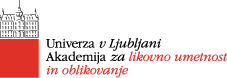 IZBIRNI PREDMETI ZA ZUNANJE ŠTUDENTEŠtudijsko leto 2016/2017Magistrski študijski program druge stopnjeStrokovni izbirni predmeti – Slikarstvo Smer SlikarstvoStrokovni izbirni predmeti – Slikarstvo Smer SlikarstvoStrokovni izbirni predmeti – Slikarstvo Smer SlikarstvoStrokovni izbirni predmeti – Slikarstvo Smer SlikarstvoStrokovni izbirni predmeti – Slikarstvo Smer SlikarstvoStrokovni izbirni predmeti – Slikarstvo Smer SlikarstvoStrokovni izbirni predmeti – Slikarstvo Smer SlikarstvoStrokovni izbirni predmeti – Slikarstvo Smer SlikarstvoZAP. ŠT.PREDMETNOSILECKONTAKTNE URE ECTSURNIKLOKACIJA1Zgodovinska antropologija likovnega – zimski semesterJure Mikuž424Četrtek, 11:30 – 13:45Predavalnica 7, Erjavčeva 232Metodologija umetniškega raziskovanja – zimski semesterJožef Muhovič454Petek, 14:30 – 16:45Predavalnica 7, Erjavčeva 233Študije moderne in sodobne umetnosti – zimski semesterNadja Zgonik454Petek, 9:45 – 12:00Predavalnica 7, Erjavčeva 23